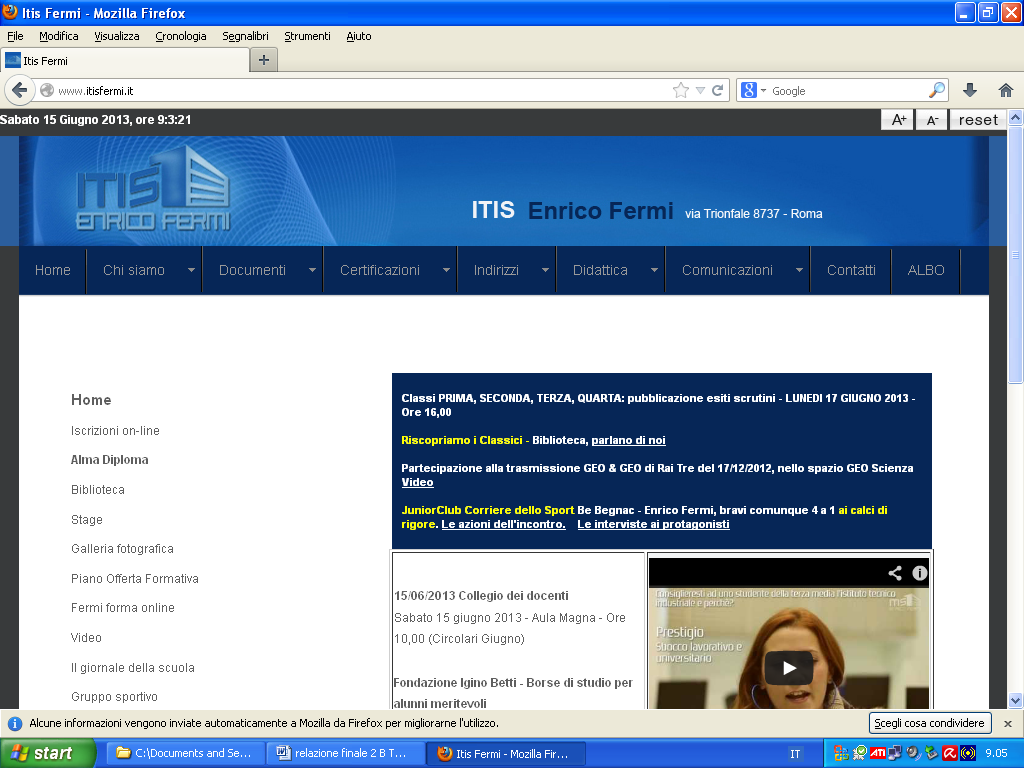 N° ore/settimana	5                  N° ore/anno	    165        di cui 3 ore in laboratorioprof. Giuliano Quinzi                                 prof. Pasquale FrangellaPROGRAMMAZIONE  MODULAREVERIFICHE E VALUTAZIONEAl termine di una o più unità didattiche, sarà effettuata una verifica mediante discussione delle esercitazioni assegnate, una relazione sulle attività progettuali svolte, prove con esercizi di dimensionamento, test con domande aperte o chiuse. Come criterio di valutazione sarà adottato il modello di seguito descritto; esso è da intendere quale criterio orientativo adottato dal C.d.C. per misurare il raggiungimento degli obiettivi didattici nel presente anno scolastico.  Tabella A2 di dipartimento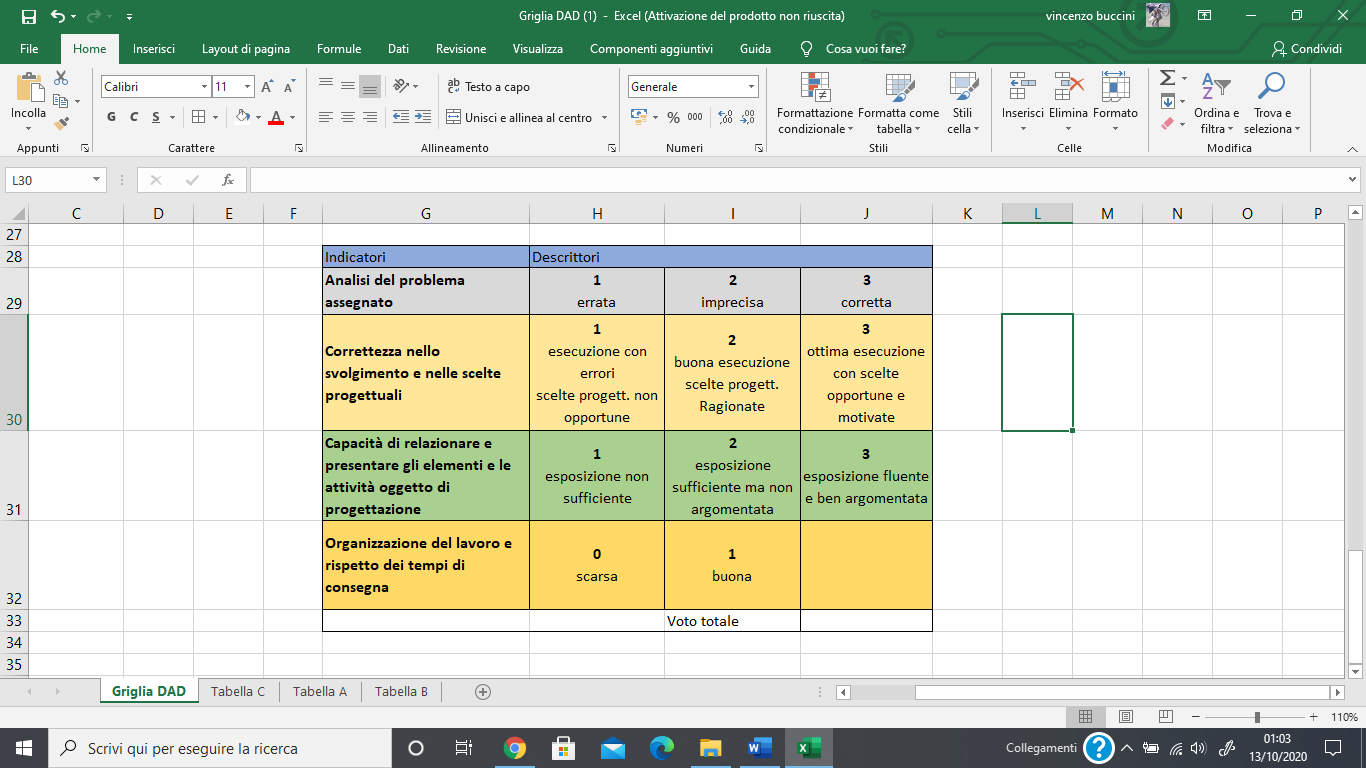 Roma, 05/10/2022                                                                I docenti                           Giuliano Quinzi                                                                                    Pasquale FrangellaDOCUMENTO DI PROGRAMMAZIONE anno scolastico     2022-2023MECCANICA, MACCHINE, ENERGIA Classe:        4  sez. I  “Energia” I.T.I.S.  E.  FERMIVia Trionfale  8737  -  Roma- Meccanica Macchine Energia -Documento di programmazionea.s. 2022-2023Data: 05/10/2022I.T.I.S.  E.  FERMIVia Trionfale  8737  -  Roma- Meccanica Macchine Energia -Documento di programmazionea.s. 2022-2023Classe:  IV  sez II.T.I.S.  E.  FERMIVia Trionfale  8737  -  Roma- Meccanica Macchine Energia -Documento di programmazionea.s. 2022-2023Pag. 2   di   7N°Unità didatticaARGOMENTI(Conoscenze)PREREQUISITI-------------SAPERI MINIMICompetenzeAbilitàN° ore-RIPASSOConcetto di trave vincolata; vincolo di carrello, cerniera e incastroCarico concentrato e carico ripartitoEquilibrio di travature semplici isostatiche, di archi a tre cerniere, di travature reticolari: Esempi ed eserciziScelta ottimale del diametro di una tubazione.Progettazione di massima di una rete di tubazioni; esempi applicativi: calcolo delle portate e dei diametri di una rete idranti antincendio e di un impianto idrosanitario.Architettura e principio di funzionamento di turbine Pelton-Francis-Kaplan101RESISTENZA DEI MATERIALI Diagrammi delle forze Normali, di Taglio e del momento flettente: esempi su travature sempliciConcetto di sollecitazione esterna e di tensione interna; il carico unitarioe Concetto di deformazione assoluta e deformazione relativaProva di trazione e legge di Hooke; carichi unitari caratteristiciConcetto di grado di sicurezza e di valore ammissibile per la tensione internaVerifica e progetto di elementi meccanici sollecitati a trazione e a compressioneSollecitazione di flessione semplice; verifica e progetto di elementi meccanici sollecitati a flessione; calcolo della freccia di flessione e dell’angolo di rotazione con il metodo di MohrSollecitazione di flessione deviata e di flessione compostaSollecitazione di taglio; verifica e progetto di elementi meccanici sollecitati a taglioSollecitazione di torsione; verifica e progetto di elementi meccanici sollecitati a torsione; calcolo dell’angolo di torsioneSollecitazione del carico di punta; descrizione del metodo “Ω” per la verifica di elementi soggetti a carico di puntaEquilibrio di una trave vincolata e sollecitata nel piano da un sistema di forze._____________________Diagrammi delle forze Normali, di Taglio e del Momento flettente: esempi su travature sempliciProva di trazione e legge di Hooke; carichi unitari caratteristiciVerifica e progetto di elementi meccanici sollecitati a trazione e a compressioneSollecitazione di flessione semplice; verifica e progetto di elementi meccanici sollecitati a flessione;Sollecitazione di taglio; verifica e progetto di elementi meccanici sollecitati a taglioSollecitazione di torsione; verifica e progetto di elementi meccanici sollecitati a torsione; calcolo dell’angolo di torsioneprogettare strutture, apparati e sistemi, applicando anche modelli matematici, e analizzarne le risposte alle sollecitazioni meccaniche, termiche, elettriche e di altra natura individuare le proprietà dei materiali in relazione all’impiego, ai processi produttivi e ai trattamenti Individuare e calcolare le sollecitazioni semplici e composte.Individuare le relazioni fra sollecitazioni e deformazioni.Utilizzare manuali tecnici per dimensionare e verificare strutture e componenti.602TERMODINAMICA GENERALELegge dei gas perfettiScale termometriche principaliCalore ed energia; principali unità di misuraPrincipi fondamentali della termodinamicaLeggi fondamentali sulla trasmissione del calorePrincipio di funzionamento e calcolo di uno scambiatore di calore.Concetto di stato termodinamico; principali trasformazioni termodinamiche nei piani: p-v ;  T-S ;  H-TConcetto di ciclo termodinamico; il ciclo di Carnot; rendimento di un ciclo termodinamicoEquazioni e sistemi di equazioni di 1° gradoElementi di calcolo vettorialeFondamenti principali di trigonometria____________________Calore ed energia; principali unità di misuraLeggi fondamentali sulla trasmissione del calorePrincipio di funzionamento e calcolo di uno scambiatore di calore.Concetto di ciclo termodinamico; il ciclo di Carnot; rendimento di un ciclo termodinamicoMisurare, elaborare e valutare grandezze e caratteristiche tecniche con opportuna strumentazioneProgettare, assemblare collaudare e predisporre la manutenzione di componenti, di macchine e di sistemi termotecnici di varia natura Quantificare la trasmissione del calore in un impianto termico.Calcolare il rendimento dei cicli termodinamici. Verificare in laboratorio le caratteristiche dei combustibili.Dimensionare scambiatori di calore di diverse tipologie.Utilizzare manuali tecnici per dimensionare e verificare impianti termici.353MACCHINE A VAPOREConcetto di vapore: vapore saturo, saturo secco, surriscaldatoUso dei diagrammi di statoGeneralità sulla combustione Generatori di calore (Caldaie), bilancio energetico e calcolo del rendimento. Caldaie a tubi di fumo e a tubi d’acqua: principio di funzionamento, bilancio energetico e calcolo del rendimentoCaso specifico di una caldaia a condensazioneCiclo di RankineStudio di un impianto a vapore: principio di funzionamento dei suoi principali componenti, analisi dei consumi energetici, della potenza erogata, calcolo del rendimentoUso degli impianti a vapore in campo industriale, per propulsione marina e per la produzione di energia elettricaCenni agli impianti di cogenerazioneUso delle unità di misuraEquazioni di 1 e 2° gradoUso di diagrammi nel piano cartesiano Uso di tabelle e grafici in scala logaritmica_____________________Uso dei diagrammi di statoGeneralità sulla combustione Generatori di calore (Caldaie), bilancio energetico e calcolo del rendimento Ciclo di Rankine Uso degli impianti a vapore in campo industriale, per propulsione marina e per la produzione di energia elettricaMisurare, elaborare e valutare grandezze e caratteristiche tecniche con opportuna strumentazioneProgettare, assemblare collaudare e predisporre la manutenzione di componenti, di macchine e di sistemi termotecnici di varia natura Dimensionare caldaie e generatori di vapore.Calcolare i fabbisogni energetici di un impianto, individuando i problemi connessi all’ approvvigionamento, alla distribuzione e alla conversione dell’energia.Descrivere un impianto motore a vapore e dimensionare gli organi essenziali che lo compongono.Valutare con prove di laboratorio le prestazioni, i consumi e i rendimenti delle macchine termiche motrici.Utilizzare manuali tecnici per dimensionare e verificare strutture e componenti.454MACCHINE FRIGORIFERECiclo frigorifero. Studio del ciclo ideale nei piani (p-V) ; (T-S) ; (p-h).Efficienza e rendimento di una macchina frigorifera ( e di una pompa di calore).Cenni alle macchine frigo ad “Assorbimento”Calore ed energia; principali unità di misuraPrincipi fondamentali della termodinamicaLeggi fondamentali sulla trasmissione del calorePrincipio di funzionamento e calcolo di uno scambiatore di calore.Concetto di stato termodinamico; principali trasformazioni termodinamiche nei piani: p-v ;  T-S ;  H-T_____________________Ciclo frigorifero. Studio del ciclo ideale nei piani (p-V) ; (T-S) ; (p-h).progettare apparati, sistemi ed impianti frigoriferi, applicando anche modelli matematici, e analizzarne le risposte alle sollecitazioni meccaniche, energetiche e di altra natura progettare, assemblare collaudare e predisporre la manutenzione di componenti, di impianti frigoriferi Descrivere impianti frigoriferi ed i relativi organi essenziali.Verificare il funzionamento di impianti frigo, analizzandone i parametri caratteristici.Utilizzare manuali tecnici per dimensionare e verificare strutture e componenti.15I.T.I.S.  E. FERMIVia Trionfale  8737  -  Roma- Meccanica Macchine Energia -Documento di programmazionea.s. 2022-2023Data: 05/10/2022I.T.I.S.  E. FERMIVia Trionfale  8737  -  Roma- Meccanica Macchine Energia -Documento di programmazionea.s. 2022-2023Classe:  IV sez. II.T.I.S.  E. FERMIVia Trionfale  8737  -  Roma- Meccanica Macchine Energia -Documento di programmazionea.s. 2022-2023Pag. 7   di   7Tabella A1:  VALUTAZIONE   DEGLI    OBIETTIVI      RAGGIUNTITabella A1:  VALUTAZIONE   DEGLI    OBIETTIVI      RAGGIUNTITabella A1:  VALUTAZIONE   DEGLI    OBIETTIVI      RAGGIUNTITabella A1:  VALUTAZIONE   DEGLI    OBIETTIVI      RAGGIUNTITabella A1:  VALUTAZIONE   DEGLI    OBIETTIVI      RAGGIUNTILivelloConoscenzaAbilitàCompetenzaVoto 1Nessuna o scarsaNon riesce o commette gravi errori nell’applicazione delle conoscenze a semplici problemiNon riesce o commette gravi e diffusi errori anche in compiti semplici42Superficiale e non completaSa applicare le conoscenze in compiti semplici ma commette erroriCommette errori anche nell'esecuzione di compiti semplici53Completa ma non approfonditaSa applicare le conoscenze in compiti semplici senza erroriNon commette errori nell'esecuzione di compiti   semplici64Completa e approfonditaSa applicare i contenuti e le procedure acquisite anche in compiti complessi ma con imprecisioniNon commette errori nell'esecuzione di compiti complessi ma incorre in imprecisioni75Completa e ampliataApplica le procedure e le conoscenze in problemi nuovi senza errori e imprecisioniNon commette errori né imprecisioni nell'esecuzione di compiti complessi86Completa, ampliata e coordinataApplica le procedure e le conoscenze in problemi nuovi senza errori e imprecisioni, mostrando originalità nella soluzione del problemaNon commette errori né imprecisioni nell'esecuzione di compiti complessi mostrando originalità di percorso>9